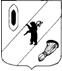 КОНТРОЛЬНО-СЧЕТНАЯ КОМИССИЯ ГАВРИЛОВ-ЯМСКОГО МУНИЦИПАЛЬНОГО РАЙОНА                                    152240, Ярославская область, г. Гаврилов-Ям, ул. Советская, д. 51___________________________________________________________________________________                                             Заключение № 01-16/3 на проект  решения Муниципального Совета городского поселения Гаврилов-Ям «О  бюджете городского поселения Гаврилов-Ям на 2021 год и на плановый период 2022 и 2023 годов» г. Гаврилов-Ям	      08.12.2020 г.      Заключение Контрольно-счетной комиссии Гаврилов-Ямского муниципального района на проект  решения Муниципального Совета городского поселения Гаврилов-Ям «О  бюджете городского поселения Гаврилов-Ям на 2021 год и на плановый период 2022 и 2023 годов»  подготовлено в соответствии с требованиями Бюджетного кодекса Российской Федерации, Положения «О бюджетном процессе в городском поселении Гаврилов-Ям», утвержденного решением Муниципального Совета городского поселения Гаврилов-Ям от 13.08.2019г. № 225 (в действующей редакции) (далее - Положение о бюджетном процессе), Положения «О Контрольно-счетной комиссии Гаврилов-Ямского муниципального района», утвержденного Решением Собрания представителей Гаврилов-Ямского муниципального района  от 20.12.2012г. № 35.    1. Общие положения       1.1.  Проект решения Муниципального Совета городского поселения Гаврилов-Ям «О  бюджете городского поселения Гаврилов-Ям на 2021 год и на плановый период 2022 и 2023 годов»  (далее - проект бюджета) составляется и утверждается сроком на три года (очередной финансовый год и плановый период), что соответствует п.4 ст.169 Бюджетного кодекса Российской Федерации и п.1 ст.4  Положения «О бюджетном процессе в городском поселении Гаврилов-Ям».          В соответствии со ст.29 Положения о бюджетном процессе Глава городского поселения Гаврилов-Ям вносит на рассмотрение муниципального  Совета городского поселения Гаврилов-Ям  проект решения о бюджете в срок не позднее 15 ноября и одновременно принимает меры к его опубликованию.       Главой городского поселения Гаврилов-Ям постановлением от 05.11.2020 № 663  одобрен проект решения «О бюджете городского поселения Гаврилов-Ям на 2021 год и на плановый период 2022 и 2023 годов».       Проверкой соблюдения сроков внесения проекта бюджета на рассмотрение представительным органом муниципального образования, предусмотренных статьей 185 БК РФ, и сроков представления Проекта бюджета, документов и материалов, представляемых одновременно с ним в Контрольно-счетную комиссию Гаврилов-Ямского муниципального района (Исх. № 19 от 13 ноября 2020 года) (далее - Контрольно-счетная комиссия), нарушений не установлено.В соответствии с пунктом 2 статьи 28 Положения о бюджетном процессе, одновременно с проектом бюджета в Муниципальный Совет представляются документы и материалы, предусмотренные статьей 184.2 БК РФ. На рассмотрение Муниципального Совета представлены следующие документы и материалы:- пояснительная записка к проекту решения;- постановление Администрации городского поселения Гаврилов-Ям от 15.09.2020г. № 543 «Об основных направлениях бюджетной и налоговой политики городского поселения Гаврилов-Ям на 2021 год и плановый период 2022-2023 годов»;- предварительные итоги социально-экономического развития городского поселения Гаврилов-Ям за 9 месяцев 2020 года и ожидаемые итоги социально-экономического развития городского поселения Гаврилов-Ям; - постановление Администрации городского поселения Гаврилов-Ям 23.09.2020г. № 562 «О прогнозе социально-экономического развития городского поселения Гаврилов-Ям на среднесрочный период на 2021 год и на плановый период 2022 и 2023 годов»;- оценка ожидаемого исполнения бюджета  городского поселения Гаврилов-Ям за 2020 год;- паспорта муниципальных программ (проекты паспортов муниципальных программ);-  реестр источников доходов;- методика расчета и порядка предоставления межбюджетных трансфертов из бюджета городского поселения Гаврилов-Ям бюджету Гаврилов-Ямского района на осуществление полномочий.Рассматриваемый проект соответствует нормам статьи 184.1,184.2  Бюджетного Кодекса РФ. 1.2. Согласно статье 33 Бюджетного кодекса соблюден принцип сбалансированности бюджета городского поселения Гаврилов-Ям,  объем предусмотренных бюджетом расходов  соответствует суммарному объему доходов бюджета и поступлений источников финансирования его дефицита.1.3. Значения всех характеристик бюджета, указанных в текстовой части проекта решения о бюджете соответствует значениям этих показателей в табличной части проекта.1.4. Постановлением Администрации городского поселения Гаврилов-Ям от 05.11.2020 г. № 662 «О  проведении публичных слушаний по проекту решения Муниципального Совета «О бюджете городского поселения Гаврилов-Ям на 2021 годи плановый период 2022-2023 годов» определена дата публичных слушаний по обсуждению проекта бюджета на  08 декабря 2020 года, что соответствует статье 28 Федерального закона от 06.10.2003 № 131-ФЗ «Об общих принципах организации местного самоуправления в Российской Федерации". Положение «О публичных слушаниях» утверждено Муниципальным Советом городского поселения Гаврилов-Ям 27.03.2020 № 43.     1.5. Проверкой соблюдения  требований статьи 36 БК РФ в части размещения проекта бюджета в средствах массовой информации нарушений не установлено, проект бюджета с приложениями размещен на сайте Администрации городского поселения Гаврилов-Ям Ярославской области: http://www.gavrilovyamgor.ru/munsovet/projects.htm в разделе «Муниципальный Совет, Документы, проекты»  13.11.2020г. 2.  Параметры прогноза исходных показателей принятых для составления  проекта   бюджета   на   2021  год и на плановый период 2022-2023 годовВ соответствии со статьёй 172 БК РФ составление  проекта   бюджета  основывается:на Бюджетном послании Президента Российской Федерации Федеральному Собранию Российской Федерации; на прогнозе социально-экономического развития  городского поселения Гаврилов-Ям  на  2021 год и плановый период 2022 -2023 годов;на основных направлениях бюджетной и налоговой политики городского поселения Гаврилов-Ям   на  2021 год и на плановый период 2022 -2023 годов;на муниципальных программах (проектах муниципальных программ, проектах изменений указанных программ).2.1. Прогноз социально-экономического развития городского поселения Гаврилов-Ям на среднесрочный период на 2021 год и  плановый период 2022-2023 годов (далее по тексту- Прогноз социально-экономического развития, Прогноз СЭР) разработан на три года (ч.1 ст.173 БК РФ) путем уточнения параметров планового периода и добавления параметров второго года планового периода   (абз. 1 ч.4 ст. 173 БК РФ) и  одобрен постановлением Администрации городского поселения Гаврилов-Ям  от 23.09.2020г.  № 562 (ч.3 ст. 173 БК РФ). Его разработка регламентировалась Порядком разработки прогноза социально-экономического развития городского поселения Гаврилов-Ям, утвержденным постановлением Администрации городского поселения Гаврилов-Ям от 12.08.2015 № 589.        Согласно п. 1 ст. 169 БК РФ  проект бюджета составляется на основе прогноза социально-экономического развития в целях финансового обеспечения расходных обязательств. Состав прогноза соответствует ст. 173.3, 173.4 БК РФ.        Постановлением Администрации городского поселения Гаврилов-Ям  от 01.06.2020г. № 283 «Об утверждении плана мероприятий по подготовке проекта бюджета городского поселения Гаврилов-Ям  на 2021 год и на плановый период 2022-2023 годов» срок разработки прогноза социально-экономического развития на 2021 год и на плановый период 2022-2023 годов установлен отделу по финансам, экономике и бухгалтерской отчетности до 01.10.2020г.          Установленные сроки разработки документа соблюдены, что  соответствует  ст. 169 БК РФ.            Согласно статье 37 Бюджетного кодекса принцип достоверности бюджета означает надежность показателей прогноза социально-экономического развития соответствующей территории и реалистичность расчета доходов и расходов бюджета. Прогноз социально-экономического развития  городского поселения Гаврилов-Ям разработан в соответствии с требованиями Бюджетного Кодекса Российской Федерации, а также на  основе прогноза социально-экономического развития Ярославской области на 2021 год и на плановый период 2022-2023 годы, данных Территориального органа государственной статистики по Ярославской области, данных и экспертных оценок структурных подразделений Администрации городского поселения Гаврилов-Ям.          Прогноз сформирован в двух вариантах развития. Первый вариант – консервативный - исходи из менее благоприятных внешних и внутренних условий функционирования экономики и социальной сферы. Второй вариант является более благоприятным, исходит из возможности сохранения позитивных тенденций развития внешних и внутренних условий  и ориентирован на дальнейшее улучшение социально-экономической ситуации городского поселения. Прогноз социально-экономического развития на 2020-2022годы в соответствии с требованиями статьи 184.2 Бюджетного кодекса РФ, представлен в составе документов и материалов одновременно с проектом бюджета. В пояснительной записке к Прогнозу развития проводится обоснование параметров прогноза развития, согласно требованиям пункта 4 статьи 173 БК РФ. В общем виде Прогноз  включает в себя таблицу с отчетными и прогнозными значениями показателей социально-экономического развития поселения и пояснительную записку к нему. Таблица с отчетными и прогнозными показателями социально-экономического развития поселения содержит отчетные данные за три предыдущих года, показатели оценки на текущий 2020 год, прогнозные значения  на три последующих года 2021-2023. В соответствии со статьями 11 и 13 Федерального закона от 28.06.2014 года № 172-ФЗ «О стратегическом планировании в Российской Федерации» прогноз социально-экономического развития был вынесен 02.09.2020 на общественное обсуждение.Контрольно-счетная комиссия отмечает, что в ходе подготовки заключения на проект решения о бюджете проведена проверка соблюдения указанной нормы закона. На сайте Администрации городского поселения Гаврилов-Ям (https://gavrilovyamgor.ru/documents/в разделе «Документы, Обсуждения проектов НПА»), 02.09.2020г. размещена информация о ходе проведения общественного обсуждения прогноза социально-экономического развития, как документа стратегического планирования, что соответствует статье 13 Федерального закона от 28.06.2014 № 172-ФЗ (ред. от 31.12.2017) "О стратегическом планировании в Российской Федерации".2.2. Основные направления бюджетной и налоговой политики городского поселения Гаврилов-Ям  на 2021 год и на плановый период 2022 -2023 годов Основные направления бюджетной и налоговой политики   городского поселения Гаврилов-Ям  на  2021 год и на плановый период 2022 - 2023 годов определены в соответствии с основными направлениями бюджетной политики, сформулированными в Бюджетном послании Президента Российской Федерации Федеральному собранию Российской Федерации, требованиями Бюджетного кодекса Российской Федерации. Основной целью бюджетной и налоговой политики остается обеспечение сбалансированности и устойчивости бюджета городского поселения с учетом текущей экономической ситуации.Основные направления бюджетной и налоговой политики городского поселения на 2021 год и на плановый период 2022 и 2023 годов утверждены постановлением Администрации городского поселения Гаврилов-Ям   15.09.2020г. № 543, что соответствует срокам разработки, определенных Постановлением Администрации городского поселения Гаврилов-Ям от 01.06.2020г. № 283 «Об утверждении плана мероприятий по разработке проекта бюджета городского поселения Гаврилов-Ям на 2021 год и на плановый период 2022-2023 годов. Приоритетные направления бюджетной и налоговой политики на 2020 год и плановый период в области доходов:- продолжение работы по развитию доходного потенциала городского поселения Гаврилов-Ям,- повышение эффективности управления муниципальными земельными ресурсами и иным имуществом городского поселения Гаврилов-Ям,- повышение качества администрирования главными администраторами доходов бюджета городского поселения,- проведение информационной кампании, направленной на повышение налоговой грамотности населения, на побуждение граждан к своевременному исполнению платежных обязательств и недопущению роста задолженности по платежам в бюджет,- продолжение работы по повышению эффективности межбюджетных отношений с Ярославской областью.Бюджетная и налоговая политика поселения в части расходов обеспечивает сохранение преемственности определенных ранее задач и направлена на:- совершенствование муниципального управления и оптимизацию расходов на муниципальное управление, - оптимизацию расходов на содержание муниципальных учреждений городского поселения Гаврилов-Ям,- совершенствование системы закупок для муниципальных нужд поселения,- снижение (недопущение образования) просроченной кредиторской задолженности,- оптимизацию субсидий юридическим лицам.3. Общая характеристика проекта бюджета городского поселения Гаврилов-Ям на 2021 год и на плановый период 2022-2023 годовПунктами 1и 2 проекта решения предлагается утвердить следующие показатели основных характеристик бюджета на 2021 год и на плановый период 2022-2023 годов:1) прогнозируемый общий объем доходов определен на 2021 год в сумме 115 994,9 тыс. руб.;на 2022 год- 63 483,2 тыс. руб., на 2023 год – 66 893,40 тыс. руб.2) общий объем расходов бюджета  на 2021 год в сумме  119 768,9 тыс. руб.;На 2022год – 63 483,2 тыс. руб., на 2023 год – 66 893,4 тыс. руб.3) дефицит бюджета- 3 774,0 тыс. руб., что не противоречит п. 3 ст.. 92.1 Бюджетного кодекса РФ     Пунктом 4  утверждается размер резервных фондов Администрации городского поселения Гаврилов-Ям на 2021г.  в сумме  350,0 тыс. рублей,на 2022 год в сумме 350,0 тыс.   рублей, на 2023 год в сумме 350,0 тыс.   рублей, что не противоречит п. 3 ст. 81 Бюджетного кодекса РФ.      Пунктом 9  устанавливается верхний предел муниципального внутреннего долга  городского поселения Гаврилов-Ям на  1 января 2022 года в сумме 0 рублей, на 1 января 2023 года в сумме 0 рублей, на 1 января 2024 года в сумме 0 рублей, что отвечает требованиям ст. 107 Бюджетного кодекса РФ, в том числе верхний предел долга по муниципальным гарантиям городского поселения Гаврилов-Ям в сумме 0 рублей на каждый год соответственно.Общая характеристика доходов, расходов, дефицита бюджета городского поселения Гаврилов-Ям по проекту бюджета в динамике представлена в таблице 1:                                                                                                                                                  Таблица 1                                                                                                         тыс. руб.         Доходы бюджета поселения на 2021 год планируются в объеме 115 994,9 тыс. руб., с ростом по сравнению с ожидаемым исполнением 2020 года на 3 599,8 тыс. руб. или на  3,2%.      В 2022 году доходы бюджета прогнозируются в объеме  63 483,2 тыс. руб. со снижением по сравнению с 2021 годом на 52 511,7 тыс. руб. или на 45,3%.      В 2023 году – 66 893,4 тыс. руб. или с ростом по сравнению с 2022 годом на 3 410,2 тыс. руб. (на 5,4%).       Динамика доходов бюджета поселения объясняется  планируемым существенным снижением объемов  безвозмездных поступлений.             В 2021 году планируется снижение налоговых и неналоговых доходов по сравнению с ожидаемым поступлением на 2020 год на 5,6%),  на 2022 год запланирован прирост в размере 3,9%, на 2023 год прирост на 4,2%.      Сумма  безвозмездных поступлений будет уточняться.
4.  Анализ проекта доходной части бюджета городского поселения Гаврилов-Ям на 2021 год и на плановый период 2022-2023 годы        4.1. Доходы  бюджета  поселения  на   2021  год определялись исходя из прогноза социально-экономического развития Ярославской области на 2021 год и на плановый период 2022-2023 годы и прогноза социально- экономического развития городского поселения Гаврилов-Ям на 2021 год и на плановый период 2022-2023гг., динамики налоговых поступлений,  а также с учетом изменений, внесенных в федеральное бюджетное и налоговое законодательство и законодательство Ярославской  области.          При формировании доходной части проекта решения о бюджете соблюдены положения, определенные в:-  ст. 40 «Зачисление доходов в бюджет» БК РФ; -  ст. 41 «Виды доходов бюджетов» БК РФ;- ст.42 «Доходы от использования имущества, находящегося в государственной или муниципальной собственности» БК РФ;- ст. 46 «Штрафы и иные суммы принудительного изъятия» БК РФ;- ст. 62 «Неналоговые доходы местных бюджетов» БК РФ;- ст. 64 «Полномочия муниципальных образований по формированию доходов местных бюджетов» БК РФ;-  ст. 8 «Доходы бюджета» Положения о бюджетном процессе;- ст. 9 «Виды доходов бюджета» Положения о бюджетном процессе.        Согласно пояснительной записке к проекту решения о бюджете прогноз доходов бюджета поселения от поступления налоговых и неналоговых доходов на 2020– 2022 годы рассчитан в соответствии с консервативным вариантом прогноза социально-экономического развития Ярославской области и городского поселения Гаврилов-Ям.         Расчеты и обоснования сумм доходов бюджета поселения произведены   на основании прогнозов поступления доходов, аналитических материалов  по исполнению бюджета поселения, предоставленных главными администраторами доходов бюджета.           При оценке налоговых и неналоговых доходов учитывается максимально возможный уровень собираемости налогов, поступление недоимки прошлых периодов, реструктуризация задолженности юридических лиц, а также меры по совершенствованию администрирования.   	Решений о предоставлении налоговых льгот, муниципальных гарантий на 2021 год не принималось.	В соответствии со статьёй 160.1 Бюджетного кодекса РФ, постановления  Правительства Российской Федерации от 23 июня 2016 года № 574 «Об общих требованиях к методике прогнозирования поступлений доходов в бюджеты бюджетной системы Российской Федерации», для формирования бюджета городского поселения Гаврилов-Ям на 2020 год и на плановый период 2021 и 2022 годов, главным администратором доходов бюджета городского поселения Гаврилов-Ям утверждена методика прогнозирования поступлений доходов в бюджет городского поселения Гаврилов-Ям,  в соответствии с которой ими представлен прогноз поступлений доходов на 2021 год и на плановый период 2022 и 2023 годов.          В целях реализации принципа прозрачности (открытости), установленного статьёй 36 Бюджетного кодекса РФ, обеспечено размещение методики прогнозирования поступлений доходов бюджета в сети Интернет, сайте Администрации городского поселения Гаврилов-Ям  в разделе: Администрация,Документы,постановления.(https://gavrilovyamgor.ru/documents)Проектом решения утверждается:- Приложение № 1 «Перечень главных администраторов доходов бюджета и источников финансирования:874 - Администрация городского поселения Гаврилов-Ям.- Приложение № 2 «Прогнозируемые доходы бюджета городского поселения Гаврилов-Ям в соответствии с классификацией доходов бюджетов Российской Федерации на 2021 год,- Приложение № 3 «Прогнозируемые доходы бюджета городского поселения Гаврилов-Ям в соответствии с классификацией доходов бюджетов Российской Федерации на 2022 год и на 2023 год».    4.2. Налоговые доходы бюджета городского поселения Гаврилов-ЯмПроектом бюджета предлагаются следующие назначения по налоговым доходам:• на 2021 год - в сумме  44 892,0 тыс. рублей. К уровню утвержденных на 2020 год назначений по налоговым доходам предлагаемые на 2021 год назначения уменьшаться: в действующих ценах - на 570,4 тыс. рублей или на 1,3%, к ожидаемым поступлениям увеличатся на 2600,0 тыс. рублей или на 6,1 %;Наибольший удельный вес в прогнозируемых налоговых доходах поселения (63,4%) 2021 года занимает налог на доходы физических лиц (НДФЛ). На 2021 год НДФЛ прогнозируется в сумме 28 452,0 тыс. руб. (107,6% к  ожидаемому поступлению 2020 года). Темп роста фонда начисленной заработной платы работников по полному кругу организаций в соответствии с прогнозом социально-экономического развития Ярославской области на среднесрочный период 2021-2023 годов составит на 2021 год – 107,6%, на 2022 год – 105,1%, на 2023 год – 105,2%).Прогноз поступлений НДФЛ в 2022 году составляет 29 903,0 тыс. руб. (105,1%  к  2021 году), в 2023 году – 31 458,0 тыс. руб. (105,2% к 2022 году).Земельный налог составляет 19,1% в структуре налоговых поступлений, на 2021 год и  прогнозируется в размере 8 559,0 тыс. руб., что на 18,9% (на 1994,0 тыс. руб.) ниже планового поступления за 2020 год.Следует отметить, что поскольку городское поселение Гаврилов-Ям включено в перечень муниципальных образований области, в отношении которых применяются меры, установленные  статьёй 136 Бюджетного Кодекса РФ, данный вид налога запланирован на уровне параметров, применяемых Департаментом финансов ЯО при расчете дотации на выравнивание бюджетной обеспеченности. Акцизы по подакцизным товарам:Прогноз на 2021 год – 2794,0 тыс. руб.,  прирост от уточненного плана на 2020 год на  110,0 тыс. руб., на 2022 г. – 2978,0 тыс. руб.(106,6% к прогнозу на 2021 год), на 2023 год – 3406,0 тыс. руб.(114,3% к прогнозу на 2022 год).Согласно информации, представленной в пояснительной записке к проекту бюджета, норматив отчисление акцизов на нефтепродукты в бюджет городского поселения на 2021 год установлен 0,0685, уменьшение по сравнению с 2020 годом на 1,0%.Расчет произведен на основании прогнозных данных по доходам от уплаты акцизов на нефтепродукты в консолидированные бюджеты субъектов РФ на 2020 год и с учетом установленных Законом Ярославской области дифференцированных нормативов отчислений в местные бюджеты в разрезе муниципальных образований.Сумма ожидаемого поступления и прогноза на 2021-2023гг прогнозируется на основании информации представленной главным администратором дохода Управлением федерального казначейства по Ярославской области. Расчет главным администратором дохода произведен на основании прогнозных данных по доходам от уплаты акцизов на нефтепродукты в консолидированные бюджеты субъектов РФ на 2020 год и с учетом установленных Законом Ярославской области дифференцированных нормативов отчислений в местные бюджеты в разрезе муниципальных образований.Налог на имущество физических лиц составляет 11,3% в общей структуре налоговых доходов. Прогноз на 2021 год – 5082,0 тыс. руб., что на 904,0 тыс. руб. больше ожидаемого поступления на 2020 год (121,6%), на 2022 год – 5189,0 тыс. руб. (102,1% к прогнозу на 2021 год), на 2023 год – 5298,0 тыс. руб. (102,1% к уровню 2022 года).Ожидаемое поступление данного вида налога в 2020 году рассчитано на основании  отчетности Федеральной налоговой службы – отчет №5-МН «О налоговой базе и структуре начислений по местным налогам за 2019 год», с учетом коэффициента областного уровня собираемости 0,8% за 2018 год. В сумме ожидаемого поступления налога на имущество физических лиц учтено фактическое поступление в первом полугодии 2020 года 529 тыс.руб.При расчете прогноза на 2021-2023 годы ожидаемое поступление в 2020 году увеличивали на темп роста жилищного фонда в соответствии с данными Росстата и с учетом ввода в действие жилых домов ежегодно в соответствии с прогнозом социально-экономического развития Ярославской области на 2021-2023 годы. В прогноз 2021 года включено 5% от суммы недоимки по состоянию на 01.08.2020 года.Единый сельскохозяйственный налог составляет незначительную долю в общей структуре неналоговых поступлений -0,01%. Прогноз на  2021 год составляет 5 тыс. руб., в 2022 году- 5 тыс. руб., в 2023 году- 5 тыс. руб. Доходы учтены в соответствии с ст.61.1 Бюджетного кодекса РФ. Прогноз ожидаемого поступления подготовлен на основании данных представленных отделом сельского хозяйства Администрации Гаврилов-Ямского муниципального района и фактическим поступлением в текущем году. Расчет произведен с учетом полученной информации от сельскохозяйственных предприятий городского поселения.Следует отметить, что поскольку городское поселение Гаврилов-Ям включено в перечень муниципальных образований области, в отношении которых применяются меры, установленные  статьёй 136 Бюджетного Кодекса РФ, данный вид налога запланирован на уровне параметров, применяемых Департаментом финансов ЯО при расчете дотации на выравнивание бюджетной обеспеченности. 4.3. Неналоговые доходы бюджета городского поселения Гаврилов-ЯмПроектом бюджета предлагаются следующие назначения по неналоговым доходам:на 2021 год - в сумме 3752,0 тыс. рублей. К уровню утвержденных на 2020 год назначений по неналоговым доходам предлагаемые на 2020 год назначения снизятся: в действующихценах – на 6669,4 тыс. рублей или на 64,0%, к ожидаемым поступлениям уменьшатся на 5591,1 тыс. рублей или на 59,8%;на 2022 год – 3751,0 тыс. руб.;на 2023 год – 3642,0 тыс. руб.      Значительную часть (34,0%) всех неналоговых доходов в 2021 году составят доходы, получаемые в виде арендной платы за земельные участки – 1276,0 тыс. рублей,  из которых:- 1200,0 тыс. рублей - это доходы, получаемые в виде Арендной платы за земельные участки, государственная собственность на которые не разграничена и которые расположены в границах поселений (на уровне ожидаемого поступления за 2020 год), на 2022 год – 1 200 тыс. руб.,  на 2023 год – 1 200 тыс. руб.-  76,0 тыс. рублей -  доходы, получаемые в виде арендной платы, а также средства от продажи права на заключение договоров аренды за земли, находящиеся в собственности сельских поселений (за исключением земельных участков муниципальных бюджетных и автономных учреждений).         На основании информации, представленной в пояснительной записке к проекту бюджета, прогноз поступлений доходов от  аренды земельных участков  определен на основании информации, представленной отделом  по архитектуре, градостроительству и земельным отношениям Администрации ГП.         Прочие поступления  от использования имущества, находящегося в собственности городских поселений – на 2021 год прогноз -1800,0 тыс. руб., рост от ожидаемого поступления за 2020 год на 141,0 тыс. руб. (108,5%), на 2022 год прогнозируется 1800,0 тыс. руб., на 2023 год -1800,0 тыс. руб.      Прогноз рассчитан на основании данных, предоставленных отделом по вопросам ЖКХ и муниципального имущества Администрации городского поселения Гаврилов-Ям. По данному виду дохода зачисляются платежи на наем жилых помещений, относящихся к муниципальному имуществу. Действующие ставки утверждены постановлением Администрации ГП от 26.06.2019 № 417.          2.  В части оценки поступления неналоговых доходов бюджета городского поселения на 2021 год Контрольно-счетная комиссия отмечает следующее.           Доходы от продажи материальных и нематериальных активов, по подгруппе доходы от продажи земельных участков на 2021 год планируются в сумме 400,0 тыс. руб., что ниже ожидаемого исполнения и плана текущего года по указанному доходному источнику на 40,0 тыс. руб.(на 9,1 %), на 2022 год - 400,0 тыс. руб., на 2023 год – 400,0 тыс. руб.          Прогноз доходов от продажи земельных участков, находящихся в  муниципальной собственности, определен на основании информации, представленной отделом по архитектуре, градостроительству и земельным отношениям администрации ГП с учетом фактических поступлений в 2020 году.В прогнозном плане приватизации муниципального имущества городского поселения Гаврилов-Ям на 2021 год, утвержденном Муниципальным Советом городского поселения Гаврилов-Ям 17.11.2020 № 63, включен 1 (один) объект - Здание склада МБП (назначение: нежилое, 1-этажный, лит. А), кадастровый № 76:04:010727:13, по адресу: Ярославская область, г. Гаврилов-Ям, ул. Союзная, д. 21а. Прочие доходы от компенсации затрат бюджетов поселений прогнозируются на 2021 год в размере – 276,0 тыс. руб., снижение от ожидаемого поступления на 2020 год в 4,5 раза (на 5276,0 тыс. руб.), на 2022 год -275,0 тыс. руб., на 2023 год – 166,0 тыс. руб.Согласно пояснительной к проекту бюджета, прогноз доходов рассчитан на основании данных, предоставленных отделом по вопросам ЖКХ и муниципального имущества.Контрольно-счетная комиссия  полагает необходимым отметить следующее.1. Потенциальным резервом увеличения доходной базы  бюджета поселения  является принятие мер по сокращению задолженности  и недоимки по налоговым и неналоговым платежам.Согласно Информации по налоговым и неналоговым поступлениям городского поселения Гаврилов-Ям, представленной  в составе документов к проекту бюджета  по состоянию на 01.10.2020 г. числится задолженность в сумме – 24 545,2 тыс. рублей (по сравнению с началом  года  (25 071,7  тыс. рублей) уменьшилась  на 526,5 тыс. рублей),  в том числе:- доходы от сдачи в аренду имущества, составляющего казну городских поселений (за исключением земельных участков) – 909,5 тыс. руб.  Таким образом, резервы по увеличению доходов бюджета в виде задолженности по доходам от сдачи в аренду имущества, составляющего казну городских поселений на 01.10.2020г. составляют 909,5 тыс. рублей.    4.4.  Безвозмездные поступления городского поселения Гаврилов-Ям    Проектом бюджета по группе доходов «Безвозмездные поступления»  прогнозируются трансферты в объеме:• на 2021 год - в сумме 67 350,9 тыс. рублей, с ростом поотношению к:- к  утвержденным назначениям на 2020 год – на 6 109,2 тыс. рублей или на 10,0%,- к  ожидаемым за 2020 год поступлениям - на 6 590,9тыс. рублей или на 10,8%;  • на плановый период:на 2022 год – 12 951,2 тыс. руб. (19,2% к уровню прогноза на 2021 год),на 2023 год – 14 231,4 тыс. руб.(109,9% к уровню на 2022 год).      Сокращение прогнозируемых межбюджетных трансфертов обусловлено тем, что на момент формирования проекта «О бюджете городского поселения Гаврилов-Ям на 2021 год и на плановый период 2022 и 2023 годов» в Законе Ярославской области «Об областном бюджете на 2021 год и на плановый период 2022 и 2023 годов»  отсутствовало распределение по районам и поселениям по некоторым  субсидиям и субвенциям.       Контрольно-счетная комиссия отмечает, что прогноз поступлений средств из вышестоящих бюджетов сформирован на основании проекта Закона Ярославской области «Об областном бюджете на 2021 год и плановый период 2022 и 2023 годов» и соответственно носит предварительный характер.       Более подробная информация об анализе  доходов бюджета поселения     на 2021 год  представлены в  Таблице № 2.	       Таблица № 2.Доля дотаций из других бюджетов бюджетной системы Российской Федерации в бюджете городского поселения Гаврилов-Ям в течение двух из трех последних отчетных финансовых лет превышала 20% доходов местного бюджета, за исключением субвенций и иных межбюджетных трансфертов, предоставляемых на осуществление части полномочий по решению вопросов местного значения в соответствии с соглашениями, заключенными муниципальным районом и поселениями.Таким образом, городское поселение Гаврилов-Ям попадает под действие пункта 3 статьи 136 Бюджетного Кодекса РФ. Соответственно поселение не имеет права превышать установленные высшим исполнительным органом государственной власти субъекта Российской Федерации нормативы формирования расходов на оплату труда депутатов, выборных должностных лиц местного самоуправления, осуществляющих свои полномочия на постоянной основе, муниципальных служащих и (или) содержание органов местного самоуправления (постановление Правительства ЯО от 24.09.2008 № 512-п), полномочиям органов местного самоуправления и в отношении поселения осуществляются меры, предусмотренные пунктом 3 статьи 136 Бюджетного кодекса РФ.	  5.  Анализ проекта расходной части бюджета городского поселения Гаврилов-Ям на 2021 год и на  плановый период 2022-2023 годы5.1. Проектом решения расходы бюджета на 2021 год планируются в сумме 119 768,9 тыс. руб.,  на 2022 год – 63 483,2 тыс. руб., на 2023 год – 66 893,4 тыс. руб.В 2021 году планируется снижение объема расходов бюджета городского поселения по сравнению с решением  о бюджете городского поселения  на 2020год (в ред. от  17.11.2020 № 61) на 2 711,8 тыс. руб., или на 2,2% , по сравнению с ожидаемым поступлением на 2020 год, рост на 1436,9 тыс. руб. или 1,2%. Размер условно-утвержденных расходов на 2022 год составляет 1264,0 тыс. руб., на 2023 год 2900,0 тыс. руб. Данный показатель соответствует нормам ст. 184.1 БК РФ.Расходная часть бюджета поселения на 2021 – 2023 годы сформирована в рамках муниципальных программ городского поселения Гаврилов-Ям (далее – программы).На реализацию муниципальных программ городского поселения Гаврилов-Ям на 2021 год запланировано 103 856,2 тыс. рублей (86,7% всех расходов поселения, непрограммные расходы составят  15 912,7 тыс. рублей.Контрольно-счетной комиссией проведен анализ структуры расходов бюджета на 2021 год по разделам и подразделам бюджетной классификации.                                                                                                    Таблица №  3Структура расходов бюджета на 2021 год по разделам и подразделам  классификации расходов бюджетов Российской Федерации                                                                                                       тыс. руб.Уменьшение бюджетных ассигнований в 2021 году по сравнению с действующей редакцией решения о бюджете поселения на 2020 год планируется по следующим направлениям:- общегосударственные вопросы – на 0,2 %;- национальная безопасность и правоохранительная деятельность – на 57,8%;- национальная экономика – на 0,8%;- жилищно-коммунальное хозяйство – на 1,7%;- культура, кинематография – на 64,9%;- социальная политика – на 41,7%.Следует отметить, что в течение финансового года плановые расходы по таким разделам, как  «жилищно-коммунальное хозяйство»,  «национальная экономика» и т.д. имеют тенденцию к увеличению по мере поступления дополнительных средств из областного бюджета. Рост расходов относительно планового уровня 2020 года планируется по следующим направлениям:- образование – на 60,8%;- физическая культура и спорт – на 18,9%.Межбюджетные трансферты общего характера бюджетам бюджетной системы Российской Федерации – ассигнования прогнозируются в объеме 1000,0 тыс. руб.      5.2. Анализ формирования бюджета  городского поселения Гаврилов-Ям на 2021 год на  плановый период 2022-2023 годы в программном форматеАнализ формирования бюджета городского поселения в программном формате осуществлен исходя из проекта Решения о бюджете, пояснительной записки (объемы бюджетных ассигнований), представленных одновременно с проектом решения, проектами паспортов муниципальных программ.Требования пункта 2 статьи 172 Бюджетного кодекса РФ  (в ред. Федерального закона от 26.04.2007 № 63-ФЗ) устанавливают, что составление проекта бюджета основывается, в том числе и на государственных (муниципальных) программах. В соответствии со ст. 179 БК РФ объем бюджетных ассигнований на финансовое обеспечение реализации муниципальных программ утверждается решением о бюджете по соответствующей каждой программе целевой статье расходов бюджета в соответствии с утвердившим программу муниципальным правовым актом местной администрации муниципального образования.Проект решения о бюджете городского поселения Гаврилов-Ям  на 2021 год и на  плановый период 2022-2023 планирует финансирование 11-ти (одиннадцати) муниципальных программ.Все 11 (одиннадцать) муниципальных программы   предусмотрены Перечнем муниципальных программ городского поселения Гаврилов-Ям (далее - Перечень), утвержденным  Постановлением  Администрации городского поселения от 13.10.2020 № 605 «Об утверждении Перечня муниципальных программ» (далее – постановление от 13.10.2020 № 605). Сравнительный анализ Перечня утвержденных муниципальных программ и программ, включенных в Приложение № 4 к проекту бюджета показал, что муниципальные программы, указанные в Приложении  4 к проекту бюджета, соответствуют утвержденному Перечню.В соответствии со статьей 184.2 Бюджетного кодекса Российской Федерации проект решения  о  бюджете на очередной финансовый год иплановый период вносится в законодательный (представительный) орган одновременно с паспортами  муниципальных программ, проектами изменений указанных паспортов.В составе документов и материалов к проекту бюджета представлены 11 (одиннадцать) проектов паспортов муниципальных программ.Проектом бюджета поселения в 2021году предусмотрены бюджетные ассигнования в сумме 103 856,2 тыс. руб.            Контрольно-счетная комиссия отмечает, что паспорта муниципальных программ городского поселения Гаврилов-Ям, включенные в состав материалов проекта бюджета поселения, соответствуют форме паспорта муниципальной программы, определённой постановлением Правительства Ярославской области от 14.08.2013 № 1039-п, постановлением Администрации городского поселения Гаврилов-Ям  от 12.03.2020 № 153.           Контрольно-счетная комиссия сопоставила объем расходов, установленный в паспортах муниципальных программ (проектах паспортов) с плановыми бюджетными ассигнованиями, предлагаемыми проектом бюджета на 2021 год (Таблица № 4).          Согласно приложению № 4 к проекту бюджета «Расходы бюджета городского поселения Гаврилов-Ям по целевым статьям (муниципальным программам и непрограммным направлениям деятельности) и группам видов расходов классификации расходов бюджетов Российской Федерации на 2021 год» программная часть бюджета на 2021 год запланирована в сумме 103 856,2 тыс. руб., что составляет 86,7% от общего объема расходов бюджета городского поселения, то есть их доля будет  выше на 2,6 процентных пункта уровня 2020 года.Анализ расходов по муниципальным программам проекта бюджета муниципального района на 2021 год                                                                                                                 Таблица № 4                                                                                                                               тыс. руб.         Проектом Решения о бюджете предусматривается уменьшение бюджетных ассигнований на 2020 год по сравнению с показателями Решения Муниципального Совета городского поселения Гаврилов-Ям от 17.12.2019 № 22(с учетом изменений на 2020 год от 17.11.2020 № 61) – по 6  программам.       Значительное  уменьшение бюджетных ассигнований предусматривается по программам:1. МП «Развитие объектов инфраструктуры в городском поселении Гаврилов-Ям» на 2019-2023 гг. – на 2293,5 тыс. руб.2.  МП "Энергоснабжение в городском поселении Гаврилов-Ям" на 2020-2023 гг. – на 6816,8 тыс. руб.3. МП «Развитие дорожного хозяйства и транспорта в городском поселении Гаврилов-Ям» - на 1485,5 тыс. руб.        Проектом Решения о бюджете предусматривается увеличение бюджетных ассигнований на 2021 год по сравнению с показателями Решения Муниципального Совета городского поселения Гаврилов-Ям от 17.12.2019 № 22(с учетом изменений на 2020 год от 17.11.2020 № 61)  – по 4  программам.        Значительное  увеличение бюджетных ассигнований предусматривается по программам:1. МП «Формирование современной городской среды городского поселения Гаврилов-Ям»-  на 9586,0 тыс. руб.        При сопоставлении плановых потребностей в бюджетных средствах, приведенных в проектах  паспортов муниципальных программ и  плановых бюджетных ассигнований, предлагаемых проектом бюджета (Приложение № 4) расхождений не выявлено.В соответствии  со  статьей 179 БК РФ Постановлением  Администрации городского поселения Гаврилов-Ям 10.02.2015 № 52  утвержден Порядок разработки, реализации и оценки эффективности муниципальных программ городского поселения Гаврилов-Ям.     5.3. Расходы бюджета городского поселения Гаврилов-Ям в разрезе главных распорядителей бюджетных средств       В соответствии с требованиями статьи 6 Бюджетного кодекса РФ под ведомственной структурой расходов бюджета понимается распределение бюджетных ассигнований, предусмотренных законом (решением) о бюджете, по главным распорядителям бюджетных средств, разделам, подразделам, целевым статьям, группам видов расходов бюджетов либо по главным распорядителям бюджетных средств, разделам, подразделам и (или) целевым статьям (государственным (муниципальным) программам и непрограммным направлениям деятельности), группам видов расходов классификации расходов бюджетов.      Представленная в Приложении 6,7 к решению  ведомственная структура расходов  бюджета  в полной мере соответствует данному определению.     Анализ ведомственной структуры расходов, показывает, что в 2021году расходы бюджета городского поселения будет осуществлять 1 главный распорядитель бюджетных средств - Администрация городского поселения Гаврилов-Ям.        5.4.  Расходы на содержание органов местного самоуправления поселения запланированы в сумме 11 457,0 тыс. руб. (сумма по разделу, подразделу 0102, 0103, 0104, 0106), что соответствует нормативу формирования расходов на содержание ОМС, установленные постановлением Правительства Ярославской области от 24.09.2008г. № 512-п  (в действующей редакции).На основании данных Департамента финансов Ярославской области, доля зависимости бюджета муниципального района от дотаций из других бюджетов бюджетной системы Российской Федерации за последние 3 года,  отражена в таблице № 5:                                                                                                  Таблица № 5 Таким образом, из представленных в таблице данных видно, что в  течение двух из трех последних отчетных финансовых лет доля дотаций из других бюджетов бюджетной системы Российской Федерации в бюджете  поселения превышала 20% собственных доходов местного бюджета.Соответственно  городское поселение Гаврилов-Ям по итогам 2019 года попадает под действие п. 3 ст. 136 Бюджетного Кодекса РФ, и не имеет права превышать установленные высшим исполнительным органом государственной власти субъекта Российской Федерации нормативы формирования расходов на оплату труда депутатов, выборных должностных лиц местного самоуправления, осуществляющих свои полномочия на постоянной основе, муниципальных служащих и (или) содержание органов местного самоуправления (постановление Правительства ЯО от 24.09.2008 № 512-п).      5.5. Программа муниципальных внутренних заимствований городского поселения Гаврилов-Ям  на 2021 год и на плановый период 2022 и 2023 годов. (Приложение № 14 к проекту бюджета).Анализ Программы муниципальных внутренних заимствований городского поселения Гаврилов-Ям на 2021 год и на плановый период 2022 и 2023 годов, объемы привлечения средств в бюджет городского поселения и предельные сроки погашения долговых обязательств, возникающих при осуществлении муниципальных внутренних заимствований в очередном финансовом году и плановом периоде (очередном финансовом году), по видам соответствующих долговых обязательств, что свидетельствует бюджетному законодательству (статья 110.1 Бюджетного кодекса РФ).Предоставление муниципальных гарантий на 2021 год и плановый период  2022-2023 годов не планируется.  6. Реестр источников доходов        В составе материалов к проекту бюджета, как того требует статья 184.2 БК РФ, представлен реестр источников доходов бюджета городского поселения Гаврилов-Ям на 2021 год и на плановый период 2022 и 2023 годов (далее – реестр источников доходов), который согласно пункту 1 статьи 47.1 БК РФ обязаны вести финансовые органы муниципальных образований.         Согласно пункту 3 Общих требований к составу информации, порядку формирования и ведения реестра источников доходов Российской Федерации, реестра источников доходов федерального бюджета, реестров источников доходов бюджетов субъектов Российской Федерации, реестров источников доходов местных бюджетов и реестров источников доходов бюджетов государственных внебюджетных фондов, утвержденных Постановления Правительства Российской Федерации от 31.08.2016 № 868 «О порядке формирования и ведения перечня источников доходов Российской Федерации» (далее - Общие требования) реестры источников доходов  местных бюджетов формируются и ведутся в порядке, установленном местной администрацией.         Данный порядок утвержден постановлением Администрации городского поселения Гаврилов-Ям от 19.10.2017  № 830 , что соответствует ст. 47.1 Бюджетного кодекса РФ.           При анализе представленного на проверку реестра источников доходов городского поселения Гаврилов-Ям установлено:-  в реестр включена информация в отношении каждого источника доходов бюджета городского поселения Гаврилов-Ям, что соответствует  пункту 11 Общих требований к составу информации, порядку формирования и ведения реестра источников доходов бюджета. - сумма доходов по реестру источников доходов бюджета городского поселения  Гаврилов-Ям на 2021 год и на плановый период 2022-2023годы равна сумме прогнозируемых доходов бюджета поселения на 2021 год и на плановый период 2022-2023 годы в соответствии с классификацией доходов бюджетов Российской Федерации (Приложение 2,3 к проекту решения), что соответствует п.11 Общих требований к составу информации, порядку формирования и ведения реестра источников доходов бюджета.   7. Реестр расходных обязательств         В соответствии со статьей 87 Бюджетного кодекса РФ с целью учета расходных обязательств городского поселения Гаврилов-Ям и определения объемов бюджетных ассигнований бюджета городского поселения, необходимых для их исполнения ведется реестр расходных обязательств городского поселения Гаврилов-Ям. Данные Реестра используются при разработке проекта решения о бюджете городского поселения на очередной финансовый год и плановый период. Данный реестр ведется в порядке, установленном местной администрацией городского поселения.Постановлением Администрации городского поселения Гаврилов-Ям от 19.04.2016 № 294 утверждено Положение о порядке ведения реестра расходных обязательств городского поселения Гаврилов-Ям, что соответствует п. 5 ст. 87 БК РФ.   8.  Межбюджетные трансферты        Величина межбюджетных трансфертов из бюджета поселения в бюджет Гаврилов-Ямского муниципального района на 2021 году составила 1 584,6 тыс. руб. Это межбюджетные трансферты, передаваемые бюджету Гаврилов-Ямского муниципального района на осуществление части полномочий по решению вопросов местного значения в соответствии с заключенными соглашениями. В ходе проверки соответствия приложений к проекту бюджета городского поселения на 2021 год и на плановый период 2022 и 2023 годов бюджетному законодательству, установлено следующее: Приложение № 12 «Межбюджетные трансферты бюджету Гаврилов-Ямского муниципального района на 2021 год» к проекту бюджета сформировано в разрезе главных администраторов бюджетных средств муниципального района (далее - ГАБС МР):Это противоречит нормам, указанным в  статье 142.5 БК РФ, согласно которой межбюджетные трансферты, передаваемые бюджету муниципального района из бюджета поселения на осуществление части полномочий по решению вопросов местного значения предоставляются в соответствии с заключенными соглашениями.9. Резервные фонды.В соответствии со статьёй 81 БК РФ Проектом бюджета установлен резервный фонд Администрации городского поселения Гаврилов-Ям на 2021 год в размере  350,0 тыс. рублей, на 2022 год установлен в размере 350,0 тыс. рублей, на 2023 год – 350,0 тыс. рублей, что в соответствии с требованиями ч. 3 указанной статьи не превышает 3% общего объема расходов. В соответствии с п.4 ст.81 БК РФ средства резервного фонда направляются на финансовое обеспечение непредвиденных расходов, в том числе на проведение аварийно-восстановительных работ и иных мероприятий, связанных с ликвидацией последствий стихийных бедствий и других чрезвычайных ситуаций.       10. Дорожный фонд.           Решением Муниципального Совета городского поселения Гаврилов-Ям от 29.10.2013  № 182 «О создании дорожного фонда» (с изм. от 24.06.2013 № 221)  утвержден Порядок  формирования и использования бюджетных ассигнований дорожного фонда городского поселения Гаврилов-Ям, который определяет источники формирования и использования бюджетных ассигнований дорожного фонда городского поселения Гаврилов-Ям, что соответствует п.5 ст.179.4 БК РФ.        В соответствии со статьей 8 проекта решения объем бюджетных ассигнований дорожного фонда на 2021 год составит 56 637,6 тыс. рублей, на плановый период 2022, 2023 годы в сумме 17 010,5 тыс. рублей и 17 440,5 тыс. рублей, соответственно.       Действующей редакцией решения о бюджете поселения на 2020 год объем бюджетных ассигнований дорожного фонда предусмотрен в размере 53 586,0  тыс. руб. (Таблица №5)                                                                                                    Таблица № 5                                                                                                     тыс. руб.
      Средства дорожного фонда распределены по следующим направлениям: - муниципальная целевая программа «Развитие дорожного хозяйства городского поселения Гаврилов-Ям» - 52 080,5 тыс. руб., в том числе:1. Улучшение транспортно - эксплуатационного состояния дорог для безопасности движения – 1780 ,0 тыс. руб., 2. Обеспечение сохранности сети дорог общего пользования, выполнение работ по содержанию и ремонту в целях доведения их состояния до нормативных требований  –  50 300,5 тыс. рублей, из которых:- расходы на капитальный ремонт и ремонт дорожных объектов муниципальной собственности за счет средств областного бюджета  - 30 000,0 тыс. руб.;- расходы на капитальный ремонт и ремонт дорожных объектов муниципальной собственности за счет средств поселений  - 1600,0 тыс. руб.;- расходы на финансирование дорожного хозяйства за счет средств областного бюджета – 9 100,5 тыс. руб.;- расходы на финансирование дорожного хозяйства -9140,0 тыс. руб.- расходы на финансирование дорожного хозяйства за счет средств местного бюджета – 460,0 тыс. руб.     11.  Результаты проверки и анализа соблюдения порядка применениябюджетной классификации Российской Федерации11.1. В Проекте решения о бюджете доходы и расходы бюджета, источники финансирования дефицита бюджета сгруппированы в соответствии с Приказом Минфина России от 06.06.2019 № 85н (ред. от 17.09.2019)"О Порядке формирования и применения кодов бюджетной классификации Российской Федерации, их структуре и принципах назначения"(далее по тексту – Порядок № 85н), а также в соответствии с Приказом Минфина России от 08.06.2020 № 99н "Об утверждении кодов (перечней кодов) бюджетной классификации Российской Федерации на 2021 год (на 2021 год и на плановый период 2022 и 2023 годов)", применяемым к правоотношениям, возникающим при составлении и исполнении бюджетов бюджетной системы Российской Федерации начиная с бюджетов бюджетной системы Российской Федерации на 2021 год (на 2021 год и на плановый период 2022 и 2023 годов).11.2.   В соответствии со статьями 21,154 Бюджетного кодекса РФ, Порядка № 132 н, постановлением Администрации городского поселения Гаврилов-Ям 02.12.2020  № 709 утвержден Перечень и коды целевых статей расходов, применяемых при формировании и исполнении бюджета городского поселения Гаврилов – Ям на 2021 год и на плановый период 2022-2023 годов.11.3. При  анализе кодов целевых статей расходов в Приложении № 5 к проекту бюджета  и кодов в утвержденном Перечне расхождений не установлено.                                                Выводы: 1. Проект бюджета городского поселения Гаврилов-Ям на 2021 год и плановый период 2022-2023 годов разработан и внесен в Муниципальный Совет городского поселения Гаврилов-Ям в соответствии с  Бюджетным  Кодексом, Положением о бюджетном процессе в городском поселении Гаврилов-Ям.2. В соответствии с п. 2 ст. 169 БК РФ, проект  бюджета был составлен в порядке, установленном постановлением  Администрации городского поселения Гаврилов-Ям от 01.06.2020 г. № 283 «Об утверждении плана мероприятий по подготовке проекта бюджета городского поселения Гаврилов-Ям на 2021 год и на плановый период 2022-2023 годов».3. Проект бюджета городского поселения Гаврилов-Ям на 2021 и на плановый период 2022 и 2023 годы сформирован по  консервативному варианту Прогноза СЭР, предполагающему замедление роста экономики, высокий процент безработицы, снижение инвестиционного и потребительского спроса. 4. Перечень и содержание документов представленных одновременно с проектом бюджета соответствуют статье 184.2. БК РФ.5. Анализ основных характеристик проекта бюджета установил их соответствие требованиям статей 31-38.1 БК РФ.6. Согласно статье 33 Бюджетного кодекса соблюден принцип сбалансированности бюджета городского поселения Гаврилов-Ям,  объем предусмотренных бюджетом расходов  соответствует суммарному объему доходов бюджета и поступлений источников финансирования его дефицита.           7. Доходы бюджета городского поселения Гаврилов-Ям на 2021 год планируются в сумме 115 994,9 тыс. руб., т.е. с ростом по сравнению с ожидаемым исполнением 2020 года на 3 599,8  тыс. руб. или на  3,2%,на 2022 год – 63 483,2 тыс. руб., на 2023 год – 66 893,4 тыс.  руб.Расходы  бюджета  в 2021 году составят 119 768,9 тыс. руб., в 2022 году – 63 483,2 тыс. руб., в 2023 году – 66 893,4 тыс. руб.В связи с тем, что в областном  бюджете на 2021 год межбюджетные трансферты бюджетам муниципальных районов, поселениям распределены не в полном объеме, то в оставшийся период 2020 года и течение 2021 года будет производиться корректировка размера безвозмездных поступлений  бюджета поселения.8. Проект бюджета городского поселения Гаврилов-Ям на 2021 год и плановый период 2022-2023 годы сформирован программным методом, предусмотрено финансирование 11 муниципальных программ на сумму 103 856,2  тыс. руб., что составляет 86,71 % от всех расходов бюджета поселения.  9. Дефицит  бюджета поселения  в 2021 году прогнозируется в размере 3 774,0 тыс. руб., в  плановом периоде 2022 - 2023 годов дефицит  не прогнозируется, что соответствует статье 92.1 Бюджетного кодекса РФ. 10. Проект решения Муниципального Совета «О бюджете городского поселения Гаврилов-Ям на 2021 год и плановый период 2022-2023 годов» подготовлен в соответствии с требованиями бюджетного законодательства, экономически обоснован, достоверен, соответствует основным направлениям бюджетной и налоговой политики городского поселения Гаврилов-Ям и основным показателям прогноза социально-экономического развития городского поселения на 2021-2023 годы.                                                Предложения:1. Учесть имеющиеся резервы, связанные с проведением работы по взысканию реальной задолженности по неналоговым доходам.2. Приложение № 12 «Межбюджетные трансферты бюджету Гаврилов-Ямского муниципального района на 2021 год» к проекту бюджета городского поселения Гаврилов-Ям формировать в соответствии со статьёй 142.5 Бюджетного кодекса РФ, согласно которой межбюджетные трансферты, передаваемые бюджету муниципального района из бюджета поселения указывать в разрезе полномочий по решению вопросов местного значения на основании заключенных соглашений.                                     Рекомендации:Рекомендовать  Муниципальному Совету городского поселения Гаврилов-Ям решение «О бюджете городского поселения Гаврилов-Ям на 2021 год и на плановый период  2022 и 2023 годов» к принятию с учетом предложений. Председатель Контрольно-счетной комиссииГаврилов-Ямского муниципального района                            Е.Р. БурдоваОзнакомлен:ПоказателиУтверждено на 2020 годОжидаемая оценка 2020 годПроект бюджетаПроект бюджетаПроект бюджетаПоказателиОжидаемая оценка 2020 год2021 год2022 год2023 год1Доходы бюджета, в том числе: 117 125,5112 395,1115 994,963 483,266 893,4в  %  к предыдущему году99,0103,254,7105,41.1Налоговые и неналоговые доходы55 883,851 535,148 644,050 532,052 662,0в  %  к предыдущему году87,094,4103,9104,21.2Безвозмездные поступления61 241,760 760,067 350,912 951,214 231,4в  %  к предыдущему году110,0110,819,2109,92Расходы бюджета 122 480,7118 332,0119 768,963 483,266 893,4в  %  к предыдущему году97,8101,253,0105,4в том числе условно утвержденные расходы1264,02 900,03- Дефицит бюджета (+ профицит) -5 355,2-5 936,0-3 774,0--В процентах к доходам бюджета, без учета безвозмездных поступлений 9,67,8Наименование доходаРешение о бюджете  на 2020 год Решение о бюджете  на 2020 год Ожидаемое исполнениеПроект
2021Отклонение проекта от последней редакции 2020Наименование доходапервая редакциядействующая редакцияОжидаемое исполнениеПроект
2021Отклонение проекта от последней редакции 2020Налоговые и неналоговые доходы50 638,455 883,851 635,148 644,087,0 Налоговые доходы45 455,445 462,442 292,044 892,098,7Налоги на прибыль, доходы28 040,028 040,026 442,028 452,0101,5Налог на доходы физических лиц28 040,028 040,026 442,028 452,0101,5Налоги на товары (работы, услуги) реализуемые на территории РФ2 684,42 684,42 684,02 794,0104,1Налоги на совокупный доход0,07,07,05,0Единый сельскохозяйственный налог7,07,05,0Налоги на имущество14 731,014 731,013 159,013 641,092,6Налоги на имущество физических лиц4 178,04 178,04 927,05 082,0121,6Земельный налог10 553,010 553,08 232,08 559,081,1 Неналоговые доходы5 183,010 421,49 343,13 752,036,0Доходы от использования имущества, находящегося в государственной и муниципальной собственности3 868,03 918,43 197,03 076,078,5Доходы, получаемые в виде арендной либо иной платы за передачу в возмездное пользование государственного и муниципального имущества (за исключением имущества бюджетных и автономных учреждений, а также имущества государственных и муниципальных унитарных предприятий, в том числе казенных)3 868,01 773,03 197,01 276,072,0Доходы, получаемые в виде арендной платы за земельные участки, государственная собственность на которые не разграничена и которые расположены в границах городских поселений, а также средства от продажи права на заключение договоров аренды указанных земельных участков1 800,01 600,01 270,01 200,075,0Доходы, получаемые в виде арендной платы, а также средства от продажи права на заключение договоров аренды земли, находящееся в собственности муниципальных районов(за исключением  земельных участков муниципальных бюджетных и автономных учреждений)  18,0173,0173,076,043,9Платежи от государственных и муниципальных унитарных предприятий95,495,0Прочие поступления от использования имущества, находящегося в собственности городских поселений (за исключением имущества муниципальных бюджетных и автономных учреждений, а также имущества муниципальных унитарных предприятий, в том числе казенных)2 050,02 050,01 659,01 800,087,8Платежи при пользовании природными ресурсами0,00,00,00,0Доходы от оказания платных услуг и компенсации затрат государства910,05 977,05 619,0276,04,6Доходы, поступающие в порядке возмещения расходов, понесенных в связи с эксплуатацией имущества городских поселений67,067,00,0Прочие доходы от компенсации затрат бюджетов поселений910,05 910,05 552,0276,04,7Доходы от продажи материальных и нематериальных активов400,0440,0440,0400,090,9Доходы от продажи земельных участков,  государственная собственность на которые не разграничена и которые расположены в границах городских поселений400,0400,0400,0400,0100,0Доходы от продажи земельных участков, находящихся в собственности муниципальных районов (за исключением земельных участков муниципальных бюджетных и автономных учреждений)40,040,00,0Штрафы, санкции, возмещение ущерба5,086,087,10,0Безвозмездные поступления52 458,561 241,760 760,067 350,9110,0Дотация на выравнивание бюджетной обеспеченности 11 718,011 718,011 718,020 812,0177,6Дотации бюджетам на выравнивание бюджетной обеспеченности 11 718,011 718,011 718,010 812,092,3Прочие дотации бюджетам муниципальных районов10 000,0Субсидии от других бюджетов бюджетной системы Российской федерации40 740,549 240,148 758,046 538,994,5Прочие безвозмездные поступления283,6284,00,0Итого доходов:103096,9117125,5112395,1115994,999,0Код раздела и подраздела БК РФНаименованиеРешение о бюджете  на 2020 год Решение о бюджете  на 2020 год Ожидаемое исполнениеПроект
2021Отклонение проекта от последней редакции 2020Код раздела и подраздела БК РФНаименованиепервая редакциядействующая редакцияОжидаемое исполнениеПроект
2021Отклонение проекта от последней редакции 20200100Общегосударственные вопросы16 037,316 256,516 256,016 227,799,80102Функционирование высшего должностного лица субъекта Российской Федерации и муниципального образования1 002,01 037,91 038,01 042,0100,40103Функционирование законодательных (представительских) органов государственной власти и представительных органов муниципальных образований224,0224,0224,0224,0100,00104Функционирование Правительства Российской Федерации, высших исполнительных органов государственной власти субъектов Российской Федерации, местных администраций9 679,09 985,19 985,09 973,099,90106Обеспечение деятельности финансовых, налоговых и таможенных органов и органов финансового (финансово-бюджетного) надзора210,0210,0210,0218,0103,80111Резервные фонды350,0263,4263,0350,0132,90113Другие общегосударственные вопросы4 572,34 536,24 536,04 420,797,50300Национальная безопасность и правоохранительная деятельность2 200,01 564,51 565,0660,042,2 0309Гражданская оборона180,00310Защита населения и территории от чрезвычайных ситуаций природного и техногенного характера, пожарная безопасность2 200,01 564,51 565,0480,030,70400Национальная экономика55 652,461 681,761 682,061 187,699,20408Транспорт480,0480,0480,0480,0100,00409Дорожное хозяйство (дорожные фонды)50 262,456 815,856 816,056 637,699,70412Другие вопросы в области национальной экономики4 910,04 385,94 386,04 070,092,80500Жилищно-коммунальное хозяйство23 650,038 470,334 760,037 828,898,30501Жилищное хозяйство2 320,00502Коммунальное хозяйство3 990,03 575,03 605,02 890,080,80503Благоустройство10 790,028 081,724 381,027 558,898,10505Другие вопросы в области жилищно-коммунального хозяйства6 550,06 813,76 774,07 380,0108,30700Образование280,0143,0200,0230,0160,80707Молодежная политика 280,0143,0200,0230,0160,80709Другие вопросы в области образования0800Культура, кинематография700,0570,0570,0200,035,10801Культура500,0500,0500,00,00804Другие вопросы в области культуры и кинематографии200,070,070,0200,0285,71000Социальная политика4 157,33 424,73 016,01 994,958,31001Пенсионное обеспечение220,0220,0220,0220,0100,01003Социальное обеспечение населения3 937,33 204,72 796,01 774,955,41100Физическая культура и спорт420,0370,0283,0440,0118,91102Массовый спорт420,0370,0283,0440,0118,91400Межбюджетные трансферты общего характера бюджетам бюджетной системы Российской Федерации0,00,00,01 000,01403Прочие межбюджетные трансферты общего характера1 000,0ИТОГОИТОГО103 097,0122 480,7118 332,0119 768,997,8ДефицитДефицит-5 355,2-5 936,9-3 774,0  № п/пНаименование расходовКод Решение о бюджетеНа 2020г. (с изменен. от 17.11.2020№ 61)Проект Решения о бюджете на 2020г.Отклонения проекта бюджета        от утвержден.бюджета на 2020г.(5-4)Паспорта МП(проекты изменений в Паспорта МП)Отклонения (7-5)123456781МП "Молодежная политика городского поселения  Гаврилов-Ям» на 2020-2022 гг 21432308723002МП Доступная среда в городском поселении Гаврилов-Ям» на 2018-2022 гг.44530-153003МП "Обеспечение доступным и комфортабельным жильем населения городского поселения  Гаврилов-Ям" на 2020-2025 гг53204,71774,9-1429,817750,14МП «Формирование современной городской среды городского поселения Гаврилов-Ям» на 2018-2024 гг.68179,817765,89586177660,25МП "Защита населения и территории городского поселения Гаврилов-Ям от чрезвычайных ситуаций, обеспечение пожарной безопасности людей на водных объектах» на 2019-2023 гг. 1094,5660565,566006МП «Развитие физической культуры и спорта в городском поселении  Гаврилов-Ям» на 2019-2022 гг.133704407044007МП «Развитие объектов инфраструктуры в городском поселении Гаврилов-Ям» на 2019-2023 гг. 1428108,525815-2293,52581508МП «Экономическое развитие и инновационная экономика городского поселения Гаврилов-Ям» на 2019-2023 гг. проект154385,94070-315,9407009МП«Развитие муниципальной службы в Администрации городского поселения Гаврилов-Ям» на 2020-2022 гг. проект213003000300010МП «Развитие дорожного хозяйства и транспорта в городском поселении Гаврилов-Ям» на 2020-2023 гг.245416652680,5-1485,5526810,511МП "Энергоснабжение в городском поселении Гаврилов-Ям" на 2020-2023306906,890-6816,8900Всего программных расходов:105904,2103 856,2-2048,0103 857Всего расходов:122 480,7119 768,9Доля дотаций из других бюджетов бюджетной системы Российской Федерации и (или) налоговых доходов по дополнительным нормативам отчислений в размере, не превышающем расчетного объема дотации на выравнивание бюджетной обеспеченности (части расчетного объема дотации), к объему собственных доходов  (%)Доля дотаций из других бюджетов бюджетной системы Российской Федерации и (или) налоговых доходов по дополнительным нормативам отчислений в размере, не превышающем расчетного объема дотации на выравнивание бюджетной обеспеченности (части расчетного объема дотации), к объему собственных доходов  (%)Доля дотаций из других бюджетов бюджетной системы Российской Федерации и (или) налоговых доходов по дополнительным нормативам отчислений в размере, не превышающем расчетного объема дотации на выравнивание бюджетной обеспеченности (части расчетного объема дотации), к объему собственных доходов  (%)Доля дотаций из других бюджетов бюджетной системы Российской Федерации и (или) налоговых доходов по дополнительным нормативам отчислений в размере, не превышающем расчетного объема дотации на выравнивание бюджетной обеспеченности (части расчетного объема дотации), к объему собственных доходов  (%)Доля дотаций из других бюджетов бюджетной системы Российской Федерации и (или) налоговых доходов по дополнительным нормативам отчислений в размере, не превышающем расчетного объема дотации на выравнивание бюджетной обеспеченности (части расчетного объема дотации), к объему собственных доходов  (%)Доля дотаций из других бюджетов бюджетной системы Российской Федерации и (или) налоговых доходов по дополнительным нормативам отчислений в размере, не превышающем расчетного объема дотации на выравнивание бюджетной обеспеченности (части расчетного объема дотации), к объему собственных доходов  (%)Период201720182019% зависимости19,821,123,1ГАБСнаименование2021 год (рублей)850Администрация Гаврилов-Ямского муниципального района1 218 000,00852Управление финансов Администрации Гаврилов-Ямского муниципального района166 612,0876Управление культуры, туризма, спорта и молодежной политики Администрации Гаврилов-Ямского муниципального  района200 000,0Итого1 584 612,0Показатель2020 год(ред. от 17.11.2020 № 13№№ 183)№ №№ 99 № )2021 год проект2022 год проект2023 годпроектБюджетные ассигнования дорожного фонда53 586,056 637,617 010,517 440,4Тем роста (%)105,730,0102,5